13.00 	Открытие конференции:приветственное слово директора института, д.м.н., проф. Малышкиной А.И.Творческий путь профессора Виктора Николаевича ГородковаНазаров С.Б., Герасимов А.М.От В.Н.Городкова до наших днейМалышкина А.И., Песикин О.Н.Феномен иммунологической памяти при физиологической беременности и акушерской патологииСотникова Н.Ю., Раджабова Н.Р.Значение дифференцировки моноцитов в патогенезе самопроизвольного выкидыша у женщин с угрозой прерывания беременности ранних сроковБорзова Н.Ю., Фарзалиева А.В.Прогнозирование исходов беременности при привычном невынашивании Таланова И.Е., Малышкина А.И., Сотникова Н.Ю., Крошкина Н.В.Новые подходы к прогнозированию эффективности лечения преэклампсии Панова И.А., Рокотянская Е.А., Кудряшова А.В., Фетисова И.Н.Внутрижелудочковые кровоизлияния у глубоко недоношенных новорожденных. Возможности прогнозирования Харламова Н.В., Будалова А.В., Кузьменко Г.Н., Попова И.Г.Ранние и отдаленные исходы задержки роста плода при сверхранних преждевременных родах Филькина О.М., Матвеева Е.А., Малышкина А.И., Харламова Н.В., Министерство здравоохранения 
Российской Федерации ФГБУ «Ивановский НИИ материнства и детстваимени В.Н. Городкова»ПРОГРАММА Научно-практической конференции «Актуальные вопросы акушерства, гинекологии и перинатологии. VI Городковские чтения»(посвящается 90-летию со дня рождения доктора медицинских наук, профессора, Заслуженного врача РФ,  Заслуженного деятеля науки РФ Виктора Николаевича Городкова) г. Иваново, 13 октября 2022 года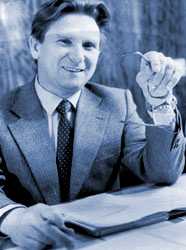 